ECDC Scorecard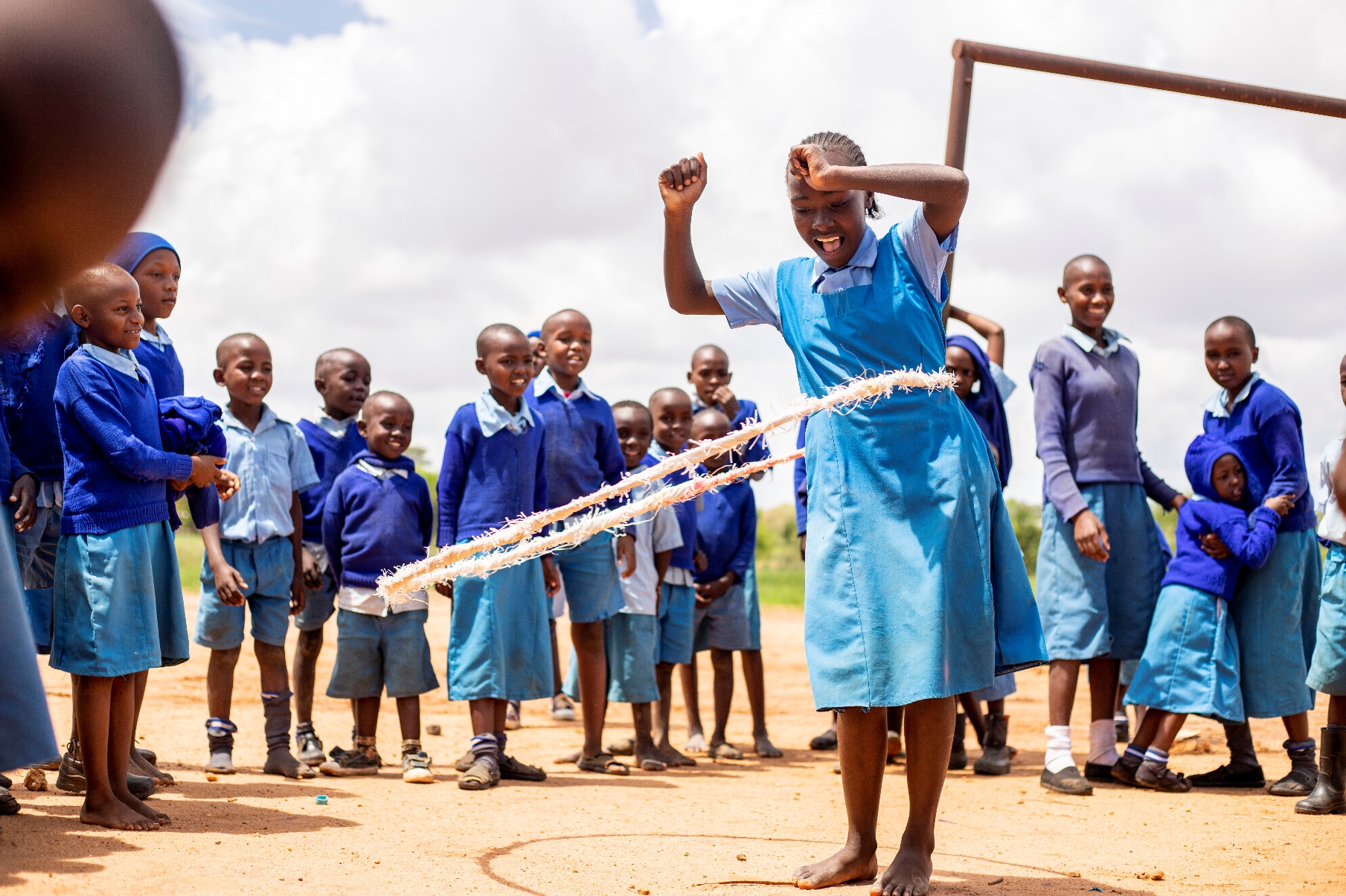 The ECDC Scorecard measures the quality of the ECD centres. The first time this tool is being used as a baseline, it should be done with the Help a Child and partner staff, together with the ECD Committees (if already formed). The Help a Child and partner staff score the categories and simultaneously guide the new ECD Committee in evaluating the categories. The participants score 1 to 4 per question/ statement (1= far from ideal situation, 2= first steps, 3= moving on, 4= (nearly) ideal situation).The baseline is done at the start of the project for every ECD centre that is part of the project and for every new ECD centre that is opened during the project. From the second time onwards, the Help a Child and/or partner staff conduct the tool with the ECD committee but do not score themselves anymore. The ECDC scorecard is done every other year and should be done for every ECD centre in the project. The topics to discuss are:Q1. EnrolmentQ2. Attendance RateQ3. InclusionQ4. Teacher Qualifications and SkillsQ5. Use of Pre-primary curriculumQ6. Positive DisciplineQ7. Use of Locally Available MaterialsQ8. BooksQ9. Physical InfrastructureQ10. Learning SpaceQ11. Child ProtectionQ12. Hygiene and SanitationQ13. Space for Outdoor PlayQ14. Management CommitteeQ15. Parental ParticipationQ16. Teacher RetentionQ17. SustainabilityQ18. Transition to PrimaryQ19. Community OutreachQ20. School FeedingQ21. Health ServicesQ22. Parenting EducationQ23. LinkagesQ24. Integrated Nutrition and ECD interventionsSectionCategorySection A – Access to EducationQ1. EnrolmentSection A – Access to EducationQ2. Attendance RateSection A – Access to EducationQ3. InclusionSection B – Teaching & Learning QualityQ4. Teacher Qualifications and SkillsSection B – Teaching & Learning QualityQ5. Use of Pre-primary curriculumSection B – Teaching & Learning QualityQ6. Positive DisciplineSection C – Learning and Play MaterialsQ7. Use of Locally Available MaterialsSection C – Learning and Play MaterialsQ8. BooksSection D – Healthy & Safe FacilityQ9. Physical InfrastructureSection D – Healthy & Safe FacilityQ10. Learning SpaceSection D – Healthy & Safe FacilityQ11. Child ProtectionSection D – Healthy & Safe FacilityQ12. Hygiene and SanitationSection D – Healthy & Safe FacilityQ13. Space for Outdoor PlaySection E – ManagementQ14. Management CommitteeSection E – ManagementQ15. Parental ParticipationSection E – ManagementQ16. Teacher RetentionSection E – ManagementQ17. SustainabilitySection E – ManagementQ18. Transition to PrimarySection E – ManagementQ19. Community OutreachSection F – Holistic Service ProvisionQ20. School FeedingSection F – Holistic Service ProvisionQ21. Health ServicesSection F – Holistic Service ProvisionQ22. Parenting EducationSection F – Holistic Service ProvisionQ23. LinkagesFar from ideal situation (1)First steps (2)Moving on (3)(Nearly) ideal situation (4)A small percentage of children from the surrounding community are enrolledLess than 50% of children from the surrounding community are enrolledMore than 50% of children from the surrounding community are enrolledMost children from the surrounding community are enrolledFar from ideal situation (1)First steps (2)Moving on (3)(Nearly) ideal situation (4)Almost all children are very frequently absent – either due to illness, inability to pay, or little value placed on the importanceMore than 50% of the children are often absentLess than 50% of the children are often absentMost children are present consistently – with few exceptions due to illnessFar from ideal situation (1)First steps (2)Moving on (3)(Nearly) ideal situation (4)Children with disabilities or special learning needs are turned away because there are no services for themThe services are accessible for children with a disability, but no children with disabilities or special learning needs are includedA few children with disabilities or special learning needs are included. The services are accessible, but the teacher/caregiver lacks knowledge and skills on how to include children with a disability.Most children with disabilities or special learning needs are included and outreach is done to encourage parents to send all children. The services are accessible and the teacher/caregiver has the capacity to include children with a disability.Far from ideal situation (1)First steps (2)Moving on (3)(Nearly) ideal situation (4)The teacher/caregiver is untrained and unable to use playful methodology that stimulates active learning and participation of childrenThe teacher/caregiver is trained but teaches in a traditional fashion that is teacher-centred (little or no playful methodology)The teacher/caregiver has received some specific ECE training and tries to use some active learning techniques and playful methodologyThe teacher/caregiver is well trained and experienced in ECE and makes use of mixed methods, even giving time for free play in learning cornersFar from ideal situation (1)First steps (2)Moving on (3)(Nearly) ideal situation (4)The center does not have a copy of the national’s pre-primary curriculum and the teacher/caregiver does not know the contentsThe center does not have a copy of the national’s pre-primary curriculum, but the teacher/caregiver has received some information about the contents and approachesThe center has a copy of the national’s pre-primary curriculum, but the teacher/caregiver does not understand very well how to use it to plan and link daily lessonsThe center has a copy of the national’s pre-primary curriculum and the teacher/caregiver uses it to plan lessons in a thematic and integrated way  Far from ideal situation (1)First steps (2)Moving on (3)(Nearly) ideal situation (4)The teacher/caregiver does not have strategies to manage the children so they are left to run around, shout and misbehaveThe teacher/caregiver imposes strict discipline but in a harsh way so that the children sit quietly but are not active or free The teacher/caregiver has a warm way with children but has some challenges with controlThe teacher/caregiver responds to misbehavior in a firm but kind way and teaches children the expected behaviorFar from ideal situation (1)First steps (2)Moving on (3)(Nearly) ideal situation (4)The classroom has furniture but no materials that children can use for learning and play during lessonsThe center has some materials for learning and play, but they are locked away in storage most of the time for safekeeping and only brought out rarelyThe teacher/caregiver and parents have actively gathered locally available materials and they are brought out for use by children for certain activitiesThe teacher/caregiver and parents have actively gathered many collections of materials which are visible in the room and used daily by children Far from ideal situation (1)First steps (2)Moving on (3)(Nearly) ideal situation (4)The classroom has no booksThe classroom has few books which the teacher uses for read aloud The classroom has some books, purchased and hand-made, which both teacher and children use occasionallyThe classroom has a collection of books, purchased and hand-made, which children have a chance to look at on daily basisFar from ideal situation (1)First steps (2)Moving on (3)(Nearly) ideal situation (4)No special infrastructure exists for the ECDC – it uses shared spaceOne special classroom has been built for all childrenAt least 2 separate rooms have been constructed with toiletsA full complement of classrooms, storage room, toilets and a kitchen have been constructed, which is disability accessible and in line with national standardsFar from ideal situation (1)First steps (2)Moving on (3)(Nearly) ideal situation (4)The classroom is unfinished, unsafe and not designed for use by children The classroom is finished but has elements which make it not very safe and suitable for learning (too small, dark, dirty, not child-friendly)The classroom is safe and suitable for learning but small for the number of children and doesn’t allow for a variety of seating arrangements (tables, mats)The classroom is in line with national standards. It is safe, child-friendly, well-lit, airy, and is big enough to have space for ‘circle time’ on mats as well as seated work at tablesFar from ideal situation (1)First steps (2)Moving on (3)(Nearly) ideal situation (4)Teachers/caregivers don’t have knowledge of the code of conduct and policies on child safeguarding, Teachers/caregivers didn’t receive any training on Child Protection issues, Children are often not supervised and/or corporal punishment takes place. Teachers/caregivers have little knowledge of the code of conduct and policies on child safeguarding. Teachers/caregivers received some training on Child Protection issues. There is some attention for positive disciplining but corporal punishment still takes place.Teachers/caretakers understand the Child Safeguarding Policy and signed the aligned Code of Conduct. Teachers/caretakers received training on Child Protection issues and positive disciplining. There is in general good supervision and no corporal punishment.Teachers/caretakers understand the Child Safeguarding Policy and signed the aligned Code of Conduct. Teachers/caretakers are trained on how to identify and respond to CP issues. The ECD is linked to Child Protection Committees. Children are always supervised and there is no corporal punishment.Far from ideal situation (1)First steps (2)Moving on (3)(Nearly) ideal situation (4)There are no WASH facilities specific for the ECDC (toilets are shared)There are some WASH facilities (separate toilets or handwashing stations), but they are not functioning properly or cleaned regularlyThere are separate WASH facilities but due to a shortage of water they are only functional or cleaned some of the timeWASH facilities are in line with national standards. There is water available and WASH facilities (separate toilets and handwashing stations) are well-maintained and used Far from ideal situation (1)First steps (2)Moving on (3)(Nearly) ideal situation (4)There is no safe space for outside play. There is no space, or the space has many safety hazardsThere is limited space for outdoor play and/or play equipment is broken or dangerousThere is enough space for outdoor play, but there is no fence around the compound and/or play equipment is broken or dangerousThe outdoor play space is in line with national standards. It is fenced, and has a play area set up with some simple and safe toys Far from ideal situation (1)First steps (2)Moving on (3)(Nearly) ideal situation (4)There is no active ECD management committeeThe ECD management committee exists but is not trained on its role and does not meet regularly The ECD management committee exists and meets termly but focuses mainly on fee collection The ECD management committee is active in mobilizing parents, coordinating learning events, following the quality of the ECD center and linking with stakeholdersFar from ideal situation (1)First steps (2)Moving on (3)(Nearly) ideal situation (4)Parents rarely pay fees (or in-kind contributions) and rarely come to general meetings or other eventsParents struggle to pay fees (or in-kind contributions) regularly but do come to general meetings or other eventsParents try their best to pay fees (or in-kind contributions) regularly and participate actively in general meetings or other eventsParents mostly pay fees regularly (or contribute via in-kind contributions) and actively support the center by doing volunteer jobs and giving in-kind contributions to help the ECDCFar from ideal situation (1)First steps (2)Moving on (3)(Nearly) ideal situation (4)Teacher/caregiver turnover is frequent due to lack of payment, lack of collaboration, or other factors – even daily attendance can be problematicRecruited teachers/caregivers frequently leave when they find better options – but attendance and commitment are good while in the roleTurnover happens sometimes but the management committee looks for teachers/caregivers with passion and stability when recruiting Teachers/caregivers are stable due to close collaboration with parents who ensure they are paid and not overburdened Far from ideal situation (1)First steps (2)Moving on (3)(Nearly) ideal situation (4)The center is unable to pay the teachers/caregivers or cover other operational costsThe center tries to do its best to manage the limited funds it collects from parents aloneThe center has at least one creative strategy for mobilizing additional funds or donations which can top-up parental paymentsThe center has established its own income generating project which brings in enough funds to cover a holistic programFar from ideal situation (1)First steps (2)Moving on (3)(Nearly) ideal situation (4)The center has no relationship with a primary school – children scatter when entering P1The center is known by the government education officer but there is no direct relationship with a nearby primary schoolThere is a nearby primary school and the headteacher knows about the center (as well as the government education officer) and welcomes children positively The linkage to a nearby primary school is strong – the headteacher gives some support to teachers and the ECDC brings children for a visit prior to transitionFar from ideal situation (1)First steps (2)Moving on (3)(Nearly) ideal situation (4)No efforts are made to educate other parents on the importance of ECD and enroll their childrenCommunity meetings are held (at the beginning of the year) to mobilize parents to send their childrenParent committee members and/or teachers/caregivers try to raise the issue of the importance of ECD whenever there is an opportunityParent committee members and teachers/caregivers along with local leaders have a strategy for continuously mobilizing parents to bring their children to ECDCsFar from ideal situation (1)First steps (2)Moving on (3)(Nearly) ideal situation (4)There is no meal provided to children at schoolThere is no meal provided to children but most families are able to pack, and food is shared so that all children eatThere is a feeding program in place to provide porridge but the quality is poor or irregular due to limited resourcesThere is a daily feeding program in place that provides quality porridge for all childrenFar from ideal situation (1)First steps (2)Moving on (3)(Nearly) ideal situation (4)There is no connection between the ECDC and the local health center or CHW (community health workers)There is connection between the ECDC and the local health center or CHW (community health worker). Parents are sensitized during general meetings to bring their children to the local health centerThe CHW or nurse comes to the ECDC to monitor the growth of childrenThe CHW or nurse comes to the ECDC to monitor the growth of children AND organizes education events for parents on health topics There are no learning events for parents beyond general meetingsAt least once a term there is a special presentation for parents on a topic such as child protection, health, or  play, this may be combined with a general meetingThere is a regularly scheduled learning event for parents that takes place at least once a month and covers a variety of topics with guest speakersIn addition to a regular program of learning events for all parents, intensive parenting classes are offered for cohorts of parents at time – parents of 0-3 are specifically includedFar from ideal situation (1)First steps (2)Moving on (3)(Nearly) ideal situation (4)The center is operating in isolation – few people are aware and no one but parents contributeThe center is known by local leaders who make some non-monetary contributionsThe center has been able to advocate for some government funds or services – within various sectors (education, health, nutrition, child protection)The center has multiple sources of financial and technical support (government and donor) and is maximizing use of existing resources and servicesFar from ideal situation (1)First steps (2)Moving on (3)(Nearly) ideal situation (4)No education or specific interventions in the area of nutrition take place.Nutrition education/messaging (on breastfeeding and complementary feeding) takes place. There are single/temporary interventions to promote well-nourishment of children.Nutrition education/messaging (on breastfeeding and complementary feeding) takes place. There are regular interventions to promote well-nourishment of children.Nutrition messages and services are integrated part of ECD services. This can include: ongoing education/ messaging (on breastfeeding and healthy food), distribution of dietary supplements, referral for malnourished children, home visits, kitchen garden at the ECD center etc.